Temat: Ciśnienie hydrostatyczne.Przeczytaj temat w podręczniku str. 210-213Oglądnij film: https://www.youtube.com/watch?v=EJRaVhpumrEZapisz notatkę w zeszycie:1.Ciśnieniem nazywamy stosunek wartości siły nacisku do pola powierzchni, na którą ta siła działa. 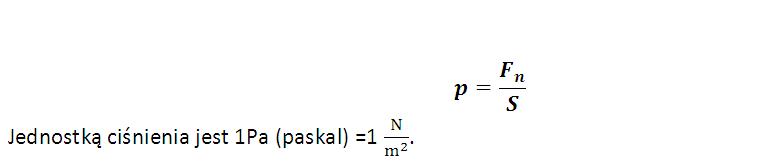 2. Ciśnienie hydrostatyczneSiłę nacisku, którą ciecz wywiera na dno i ścianki naczynia, nazywamy parciem, a ciśnienie cieczy – ciśnieniem hydrostatycznym. Można je obliczyć ze wzoru:
p=ρ∙g∙hp- ciśnienie hydrostatyczneρ-gęstość cieczyg-przyspieszenie ziemskieh-wysokośćCiśnienie hydrostatyczne zależy od gęstości cieczy ρ i wysokości słupa cieczy h, nie zależy od kształtu naczynia, ani objętości cieczy.*Jeśli wysokość słupa cieczy zwiększy się 2 razy to ciśnienie hydrostatyczne także zwiększy się 2 razy.*Ciecz o większej gęstości przy tej samej wysokości słupa cieczy wywiera na dno naczynia większe ciśnienie.*Im głębiej w jeziorze lub morzu, tym wyższy słup wody i tym większe ciśnienie wywiera woda. Na dużych głębokościach ciśnienie wody jest olbrzymie.3.Naczynia połączoneNaczynia połączone są to minimum dwa naczynia, w których ciecz może między nimi swobodnie przepływać.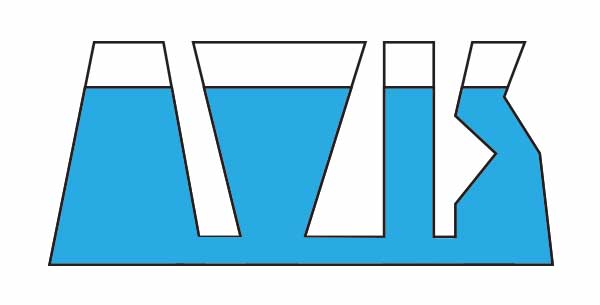 W naczyniach połączonych ciecz dąży do wyrównania poziomu.Zadanie domowe 1, 2, 4 str. 213-214